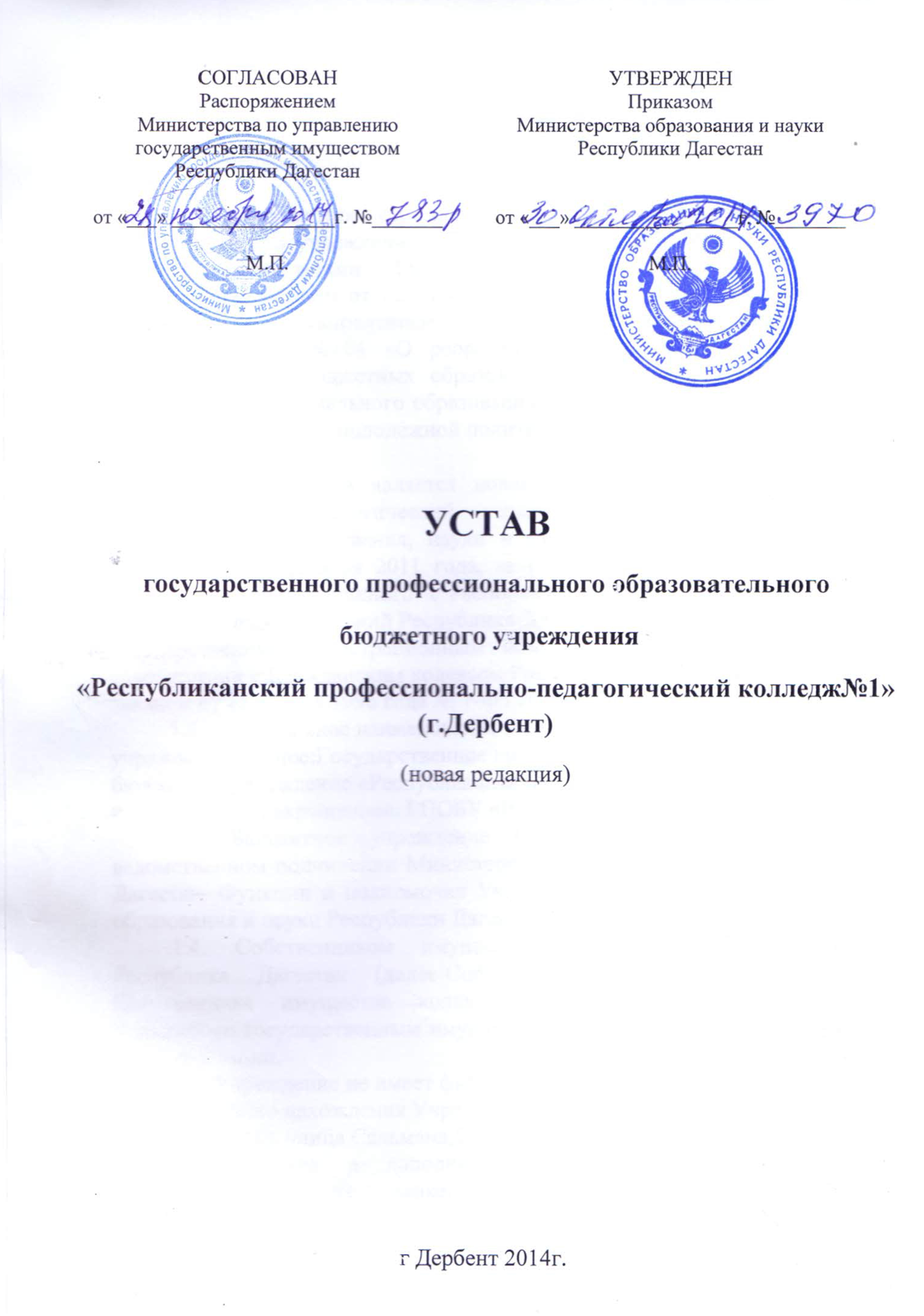 1. Общие положения1.1.Государственное профессиональное образовательное бюджетное учреждение «Республиканский профессионально-педагогический колледж№1»-бюджетное учреждение создано путем изменения  типа государственного учреждения  ГБОУ  СПО «Дербентский педагогический колледж»в соответствии с Гражданским кодексом Российской Федерации, Федеральным законом от 12 января 1996 года № 7-ФЗ «О некоммерческих организациях», постановлением Правительства  Республики Дагестан от 13 марта 2014 года № 104 «О реорганизации и изменении наименований государственных бюджетных образовательных учреждений начального и среднего профессионального образования, подведомственных Министерству образования, науки и  молодежной политики Республики Дагестан». Настоящий устав является новой редакцией устава ГБОУ  СПО «Дербентский педагогический колледж», утвержденного Приказом  Министерства  образования, науки и молодежной политики Республики Дагестан от 26 декабря 2011 года, за государственным регистрационным номером 672 согласованного Распоряжением Министерством земельных и имущественных отношений Республике Дагестан от 26 декабря   2011 года за государственным регистрационным номером 960,который приводится в соответствии с Гражданским кодексом Российской Федерации, Федеральным законом от 12 января 1996 года № 7-ФЗ «О некоммерческих организациях»1.2. Официальное наименование бюджетного учреждения:полное:Государственное профессиональное образовательное бюджетное учреждение «Республиканский профессионально-педагогический колледж№1»сокращенное: ГПОБУ «РППК№1»1.3. Бюджетное учреждение ГПОБУ «РППК№1»находится  в ведомственном подчинении Министерства образования и науки Республики Дагестан. Функции и полномочия Учредителя осуществляет Министерство образования и науки Республики Дагестан  (далее – Учредитель).1.4. Собственником имущества ГПОБУ «РППК№1»является Республика                            Дагестан (далее - Собственник). Функции и полномочия Собственника имущества Колледжа осуществляют Министерство по управлению государственным имуществом Республики Дагестан в пределах их компетенции.1.5. Учреждение не имеет филиалов и представительств.1.6. Место нахождения Учреждения:Республика  Дагестан,город Дербент, 368606 улица Сальмана,50 а.1.7.Изменения и дополнения, вносимые в настоящий Устав, принимаются в том же порядке что, и Устав, и подлежат государственной регистрации.2. Правовое положение и ответственность Бюджетного учреждения2.1. Бюджетное учреждениеявляется некоммерческой организацией, не наделенной правом собственности на имущество, закрепленное за ним в установленном порядке Уполномоченным органом.2.2. . Бюджетное учреждение -некоммерческая организация, созданная Республикой Дагестан для выполнения работ, оказания услуг в целях обеспечения реализации предусмотренных законодательством Российской Федерации полномочий соответственно органов государственной власти (Министерства  образования и науки РД) в сферах науки, образования. 2.3.Бюджетное учреждение является юридическим лицом, самостоятельный баланс, лицевые счета, печать со своим  наименованием, бланки, штампы.2.4. Бюджетное учреждение осуществляет своюдеятельность руководствуясь международными актами в области защиты прав ребенка, Конституцией Российской Федерации,  Федеральным законом от 29.12.2012 г. № 273-ФЗ «Об образовании в Российской Федерации»   (далее – Закон об образовании), федеральными законами, законами Республики Дагестан указами и распоряжениями Президента Российской Федерации, постановлениями Правительства Российской Федерации и Республики Дагестан, нормативными правовыми актами федеральных органов исполнительной власти в сфере образования и иными нормативными правовыми актами Российской Федерации, Республики Дагестан, решениями Министерства образования и науки РД, настоящим Уставом. 2.5. Основной деятельностью 	ГПОБУ «РППК№1» признается деятельность,непосредственно направленная на достижение целей, ради которых бюджетное учреждение создано. 2.6. Государственные задания для Государственного профессионального образовательного бюджетного учреждения «Республиканский профессионально-педагогический колледж№1»            в соответствии с предусмотренными его учредительными документами основными видами деятельности формирует и утверждает Министерство образования и науки РД.2.6.Государственные задания для Государственного профессионального образовательного бюджетного учреждения «Республиканский профессионально-педагогический колледж№1» в соответствии с предусмотренными его учредительными документами основными видами деятельности формирует и утверждает УчредительГПОБУ «РППК№1»   осуществляет в соответствии с государственными заданиями и обязательствами перед страховщиком по обязательному социальному страхованию деятельность, связанную с выполнением работ,оказанием услуг,относящихся к основным видам деятельности.ГПОБУ «РППК№1»   не вправе отказаться от выполнения государственного задания.Уменьшение объема субсидии, предоставленной на выполнение государственного  задания, в течение срока его выполнения осуществляется только при соответствующем изменении государственного задания.2.7ГПОБУ «РППК№1»   вправе сверх установленного государственного  задания, а также в случаях, определенных федеральными законами, в пределах установленного государственного  задания выполнять работы, оказывать услуги, относящиеся к его основным видам деятельности, предусмотренным настоящим Уставом, для граждан и юридических лиц за плату и на одинаковых при оказании одних и тех же услуг условиях.Государственное профессиональное образовательное бюджетное учреждение «Республиканский профессионально-педагогический колледж№1»            вправе осуществлять иные виды деятельности, не являющиеся основными видами деятельности, лишь постольку, поскольку это служит достижению целей, ради которых оно создано, и соответствующие указанным целям, при условии, что такая деятельность указана в настоящем Уставе.2.8. Финансовое обеспечение выполнения государственного задания Государственным профессиональным образовательным бюджетным учреждением «Республиканский профессионально-педагогический колледж№1»            осуществляется в виде субсидий из соответствующего бюджета бюджетной системы Российской Федерации.	Финансовое  обеспечение выполнения государственного задания ГПОБУ «РППК№1»      осуществляется в виде субсидий из соответствующего бюджета бюджетной системы Российской Федерации.Финансовое  обеспечение выполнения государственного задания осуществляетсяс учетом расходов на содержание недвижимого имущества и особо ценного движимого имущества, закрепленных за ГПОБУ «РППК№1»  или приобретенных ГПОБУ «РППК№1»  за счет средств, выделенных ему учредителем на приобретение  такого имущества, расходов на уплату налогов, в качестве объекта налогообложения, по которым признается соответствующее имущество,  в том числе земельные участки. Финансовое  обеспечение осуществления ГПОБУ «РППК№1»  полномочий органа государственной власти Республики Дагестан  по исполнению публичных обязательств, подлежащих исполнению в денежной форме, осуществляется в порядке, установленном Правительством Республики Дагестан.2.9. ГПОБУ «РППК№1»     считается созданным как юридическое лицо со дня внесения соответствующей записи в Единый государственный реестр юридических лиц.2.10. ГПОБУ «РППК№1»     от своего имени приобретает имущественные и личные неимущественные права и несет обязанности, выступает истцом и ответчиком в суде, арбитражном и третейском суде в соответствии с законодательством Российской Федерации.2.11. ГПОБУ «РППК№1» отвечает по своим обязательствам всем находящимся у него на праве оперативного управления имуществом, как закрепленным за ГПОБУ «РППК№1»     Министерством по управлению государственным имуществомРеспублики Дагестан, так и приобретенным за счет доходов, полученных от приносящей доход деятельности, за исключением особо ценного движимого имущества, закрепленного за ГПОБУ «РППК№1»     собственником этого имущества или приобретенного ГПОБУ «РППК№1»     за счет выделенных собственником имущества ГПОБУ «РППК№1»     средств, а также недвижимого имущества. Министерство земельных и имущественных отношений РД ГПОБУ «РППК№1»      не несет ответственности по обязательствам ГПОБУ «РППК№1».2.12. ГПОБУ «РППК№1»     создано без ограничения срока деятельности.3. Цели, предмет и виды деятельностиГПОБУ «РППК№1»3.1. ГПОБУ «РППК№1»     осуществляет свою деятельность в соответствии с предметом и целями деятельности, определенными федеральными законами, законодательством Республики Дагестан и настоящим Уставом, путем выполнения работ, оказания услуг в сфере, указанной в пункте 3.2 настоящего Устава.3.2. Предметом деятельности  ГПОБУ «РППК№1»     является подготовка конкурентно способного специалиста среднего звена.    3.3. Целью  деятельности    ГПОБУ «РППК№1»     является(являются): удовлетворение потребностей личности в получении среднего специального образования, интеллектуальном, культурном, физическом и нравственном развитии.3.4. Для   достижения  указанных  в  пункте 3.3  настоящегоУстава цели. ГПОБУ «РППК№1»:    3.4.1. Осуществляет следующие виды основной деятельности:реализация основных профессиональных образовательных программ профессионального образования (базовой и углубленной подготовки) на базе основного общего, среднего (полного) общего образования, начального профессионального образования в соответствии с федеральными государственными образовательными программами; реализация основных общеобразовательных программ основного общего, среднего (полного) общего образования;реализация дополнительных профессиональных образовательных программ;реализация образовательных программ профессиональной подготовки;организация и проведение профессиональной подготовки, переподготовки и повышение квалификации специалистов предприятий (объединений), организаций и учреждений, государственных служащих, высвобождаемых работников, безработных граждан и незанятого населения;организация стажировок и практики студентов в различных формах (в том числе, с отрывом от занятий) в организациях, предприятиях и учреждениях, как на территории Российской Федерации, так и за ее пределами;осуществление обучения и воспитания в интересах личности, общества, государства, обеспечение охраны здоровья и создание благоприятных условий для разностороннего развития личности, в том числе возможности удовлетворения потребности обучающегося в самообразовании и получении дополнительного образования;предоставление специальных условий обучения детей с ограниченными возможностями здоровья, детей-инвалидов;использование и совершенствование методик образовательного процесса и образовательных технологий, в том числе дистанционных образовательных технологий.разработка и утверждение образовательных программ и учебных планов;разработка и утверждение рабочих программ учебных курсов, предметов, дисциплин (модулей);разработка и утверждение годовых календарных учебных графиков;создание в ГПОБУ «РППК№1»       необходимых условий для работы подразделений организаций общественного питания и медицинских учреждений, контроль их работы в целях охраны и укрепления здоровья обучающихся, студентов и работников образовательного учреждения;определение списка учебников в соответствии с утвержденными федеральными перечнями учебников, рекомендованных или допущенных к использованию в образовательном процессе в имеющих государственную аккредитацию и реализующих образовательные программы общего образования образовательных учреждениях, а также учебных пособий, допущенных к использованию в образовательном процессе;выявление обучающихся, студентов, находящихся в социально-опасном положении, а также не посещающих или систематически пропускающих по неуважительным причинам занятия, осуществление мер по их воспитанию, получению ими образования в рамках реализуемых образовательных программ;выявление семей, находящихся в социально-опасном положении, и оказание им содействия в обучении и воспитании детей; материально-техническое обеспечение и оснащение образовательного процесса, оборудование помещений в соответствии с государственными  и местными нормами и требованиями, осуществляемые в пределах собственных финансовых средств.ГПОБУ «РППК№1» выполняет задания, установленные Министерством образования и науки РД. в соответствии с предусмотренной настоящим Уставом основной деятельностью.           3.4.2. По  своему  усмотрению  выполняет  следующие  работы  (оказывает услуги), относящиеся к основной деятельности:ГПОБУ «РППК№1»      выполняет  задания, установленные Министерством образования и науки РД всоответствии с предусмотренной настоящим Уставом основной деятельностью:	1.Оказание платных дополнительных образовательных услуг:•	обучение по дополнительных образовательным программам (туристско-краеведческой направленности и др.);;•	обучение по дополнительным профессиональным программам по повышению квалификации на базе начального и среднего профессионального образования по профилю основных профессиональных программ ГПОБУ «РППК№1»;•	обучение по дополнительным профессиональным программам по профессиональной подготовке обучающихся старших классов общеобразовательных учреждений по имеющимся в лицензии ГПОБУ «РППК№1»     я программам профессиональной подготовки;•	занятия с обучающимися, студентами углубленным изучением предметов по имеющимся в лицензии ГПОБУ «РППК№1»     общеобразовательным и профессиональным образовательным программам;•	преподавание специальных курсов и циклов дисциплин по современным компьютерным технологиям и другим специальностям, разрешенным по основным образовательным программам; •	репетиторство, подготовка к сдаче ЕГЭ; •	занятия с обучающимися с углубленным изучением предметов по общеобразовательным, общепрофессиональным и специальным дисциплинам.Платные дополнительные образовательные услуги оказываются ГПОБУ «РППК№1»      в соответствии с федеральными законами и законами Республики Дагестан.Дополнительные образовательные программы и дополнительные образовательные услуги ГПОБУ «РППК№1»      может оказывать за пределами определяющих его статус образовательных программ с учетом потребностей семьи и на основе договора, заключаемого между ГПОБУ «РППК№1»      и родителями (законными представителями), третьими лицами.Доход от оказания платных дополнительных образовательных услуг используется ГПОБУ «РППК№1»  в соответствии с законодательством Российской Федерации, Республики Дагестан и уставными целями.Платные образовательные услуги не могут быть оказаны вместо образовательной деятельности, финансируемой за счет средств бюджета. В противном случае средства, заработанные посредством такой деятельности, изымаются Министерством образования и науки РД  в его бюджет.3.4.2.	Осуществление приносящей доход деятельности:•	реализация интеллектуальной собственности;•	выполнение копировальных и множительных работ;•	организация ярмарок, аукционов, выставок, конференций, семинаров, культурно-массовых и других мероприятий;•	осуществление,  редакционной, издательской, полиграфической, информационной деятельности;•	осуществление спортивной, физкультурно-оздоровительной деятельности;•	реализация продукции, изготовленной обучающимися в период производственной практики; •	услуги по тиражированию;•	услуги делопроизводства;•	услуги по изданию и реализации учебной, научной, методической и бланочной продукции.•	производство одежды из текстильных материалов и аксессуаров одежды в учебно-производственных мастерских Бюджетного учреждения;•	деятельность ресторанов и кафе;•	деятельность столовых при организациях;•	оказание парикмахерских услуг;•	оказание косметических услуг;•	оказание маникюрных и педикюрных услуг;•	реализация компьютерных услуг;Колледж осуществляет приносящую доход деятельность на основании Порядка осуществления приносящей доход деятельности, утверждаемого Советом.Указанные работы (услуги) Колледж выполняет (оказывает) для граждан и юридических лиц за плату на одинаковых при оказании однородных услуг условиях, в порядке, установленном федеральными законами и законодательством Республики Дагестан.Указанные работы (услуги). ГПОБУ «РППК№1»     выполняет (оказывает) для граждан и юридических лиц за плату на одинаковых при оказании однородных услуг условиях, в порядке, установленном федеральными законами и законодательством Республики Дагестан.3.5. Указанные виды деятельности, которые  ГПОБУ «РППК№1»     вправе осуществлять в соответствии с целями, для достижения которых оно создано, являются исчерпывающими.ГПОБУ «РППК№1» не вправе осуществлять виды деятельности, не предусмотренные настоящим Уставом.3.6. ГПОБУ «РППК№1» должно вести учет доходов и расходов по предпринимательской и иной приносящей доход деятельности, указанной в пункте 3.4 настоящего Устава, в порядке, установленном действующим законодательством.3.7. Доход от перечисленных в пункте 3.4 настоящего Устава видов деятельности используется ГПОБУ «РППК№1» в соответствии с уставными целями и настоящим Уставом.3.8. Право осуществлять деятельность, на которую в соответствии с федеральными законами требуется лицензия, возникает у ГПОБУ «РППК№1»  с момента ее получения или в указанный в ней срок и прекращается по истечении срока действия лицензии, если иное не установлено федеральными законами.3.9. ГПОБУ «РППК№1» имеет право самостоятельно:приобретать или арендовать имущество за счет имеющихся у него финансовых средств;осуществлять внешнеэкономическую деятельность в соответствии с законодательством Российской Федерации и настоящим Уставом;заключать все виды договоров с юридическими и физическими лицами, не противоречащих законодательству Российской Федерации, а также целям и предмету деятельности ГПОБУ «РППК№1»;получать и использовать доходы от разрешенной настоящим Уставом деятельности;устанавливать для своих работников дополнительные отпуска, сокращенный рабочий день и иные социальные льготы в соответствии с законодательством Российской Федерации;в установленном порядке определять размер средств, направляемых на оплату труда работников ГПОБУ «РППК№1», на техническое и социальное развитие;запрашивать и получать в установленном порядке от органов исполнительной власти и организаций информацию и материалы, необходимые для осуществления деятельности, предусмотренной настоящим Уставом;осуществлять иные права в соответствии с законодательством Российской Федерации.3.10. ГПОБУ «РППК№1»     обязано:исполнять требования законодательства Российской Федерации;выполнять установленное Министерством образования и науки РД задание;обеспечивать своевременно и в полном объеме выплату заработной платы и иные выплаты, производить индексацию заработной платы в соответствии с законодательством Российской Федерации;обеспечивать гарантированные законодательством Российской Федерации минимальный размер оплаты труда, условия труда, иные трудовые права работников ГПОБУ «РППК№1», и принимать меры по социальной защите обучающихся и работников ГПОБУ «РППК№1»,;осуществлять оперативный и бухгалтерский учет результатов финансово-хозяйственной и иной деятельности, вести статистическую отчетность, отчитываться о результатах деятельности, представлять бухгалтерскую и статистическую отчетность Министерству образования и науки РД и в соответствующие органы в порядке и сроки, установленные федеральным законодательством и законодательством Республики Дагестан;представлять Министерству образования и науки РД в установленные сроки необходимую финансовую документацию в порядке, установленном законодательством Российской Федерации и Республики Дагестан;нести ответственность за неисполнение или ненадлежащее исполнение своих обязательств, возникающих из договоров и по другим основаниям в соответствии с федеральным законодательством и законодательством Республики Дагестан;возмещать ущерб, причиненный нерациональным использованием земли и других природных ресурсов, загрязнением окружающей среды, нарушением правил безопасности производства, санитарно-гигиенических норм и требований по защите здоровья работников, обучающихся, населения и потребителей продукции и др.;обеспечивать сохранность, эффективное и целевое использование имущества, закрепленного собственником за ГПОБУ «РППК№1» на праве оперативного управления;ежегодно опубликовывать отчеты о своей деятельности и об использовании закрепленного за ГПОБУ «РППК№1»имущества;выполнять государственные мероприятия по гражданской обороне и мобилизационной подготовке в соответствии с законодательством Российской Федерации;предоставлять государственным органам информацию в случаях и порядке, предусмотренных федеральным законодательством и законодательством Республики Дагестан;обеспечивать своевременную регистрацию прав на недвижимое имущество и сделок с ним в территориальном органе Федеральной регистрационной службы;в установленном законодательством порядке и сроки представлять сведения об имуществе ГПОБУ «РППК№1»Министерству по управлению государственным имуществомРеспублики Дагестандля внесения сведений в реестр государственного имущества Республики Дагестан;исполнять иные обязанности, предусмотренные федеральным законодательством и законодательством Республики Дагестан.ГПОБУ «РППК№1» определяет и устанавливает по согласованию с   Министерством образования и науки РД формы и системы оплаты труда, структуру и штатное расписание ГПОБУ «РППК№1».4. Учредитель ГПОБУ «РППК№1»4.1. Функции   и   полномочия    Учредителя    ГПОБУ «РППК№1»осуществляетМинистерство образования и науки РД4.2. К компетенции Министерства образования и науки РД в области управления ГПОБУ «РППК№1» относятся:а) выполнение функций и полномочийМинистерства образования и науки РДГПОБУ «РППК№1»при его создании, реорганизации, изменении типа и ликвидации;б) утверждение, по согласованию с Уполномоченным органом, уставаГПОБУ «РППК№1», а также вносимых в него изменений;в) назначение  руководителяГПОБУ «РППК№1»и прекращение его полномочий, в установленном законодательством порядке;г) заключение и прекращение трудового договора с руководителем ГПОБУ «РППК№1» по согласованию с уполномоченным органом;д) формирование и утверждение государственного задания на оказание государственных услуг (выполнение работ) юридическим и физическим лицам (далее - государственное задание) в соответствии с предусмотренными уставом ГПОБУ « РППК№1» основными видами деятельности;е) определение перечня особо ценного движимого имущества, закрепленного за ГПОБУ «РППК№1» Уполномоченным органом или приобретенного ГПОБУ «РППК№1»за счет средств, выделенных ему Министерством образования и науки РД на приобретение такого имущества (далее - особо ценное движимое имущество);ж) предварительное согласование совершения ГПОБУ «РППК№1»крупных сделок, соответствующих критериям, установленным в пункте 13 статьи 9.2 Федерального закона «О некоммерческих организациях»;з) принятие решения об одобрении сделок с ГПОБУ «РППК№1», в совершении которых имеется заинтересованность, определяемая в соответствии с критериями, установленными в статье 27 Федерального закона «О некоммерческих организациях»;и) определениепо согласованию с Уполномоченным органом порядка составления и утверждения отчета о результатах деятельности ГПОБУ «РППК№1» и об использовании закрепленного за ним государственного имущества Республики Дагестан в соответствии с общими требованиями, установленными Министерством финансов Российской Федерации;к) осуществление финансового обеспечения выполнения государственного задания;л) определениепо согласованию с Уполномоченным органом порядка составления и утверждения плана финансово-хозяйственной деятельности ГПОБУ «РППК№1»в соответствии с требованиями, установленными Министерством финансов Российской Федерации;м) осуществлениеконтроля за деятельностью ГПОБУ «РППК№1»в соответствии с законодательством Российской Федерации и Республики Дагестан;н) осуществление иных функций и полномочий учредителя, установленныхзаконодательством Российской Федерации и Республики Дагестан.Нормы, закрепленные в пункте4 настоящего Устава, применяются с учетом положений, установленных законодательством Республики Дагестан. Решения по вопросам указанным в подпунктах «ж», «з», «и» пункта 4,  принимаются Министерством образования и науки РД, по согласованию с Уполномоченным органом, путем направления ему проекта решения.4.3. Контроль за деятельностью ГПОБУ «РППК№1»осуществляется Министерством образования и науки РД, другими органами государственной власти в пределах их компетенции, определенной федеральным законодательством и законодательством Республики Дагестан.5. Имущество ГПОБУ «РППК№1»5.1. За ГПОБУ «РППК№1»в целях обеспечения его деятельности в соответствии с настоящим Уставом Уполномоченный орган в установленном порядке закрепляет движимое и недвижимое имущество, являющееся государственной собственностью Республики Дагестан.В состав имущества ГПОБУ «РППК№1» не может включаться имущество иной формы собственности.Земельный участок, на котором расположено ГПОБУ «РППК№1», предоставлен ему на праве оперативного управления в соответствии с «Актом приема-передачи объекта государственного нежилого фонда РД в оперативное управление» Министерства имущественных и земельных отношений РД от 10 ноября 2008 года5.2. Право оперативного управления ГПОБУ «РППК№1»в отношении движимого имущества возникает у ГПОБУ «РППК№1»с момента фактического поступления ему этого имущества, в порядке, установленном действующим законодательством.5.3. Право оперативного управленияГПОБУ «РППК№1»на недвижимое имущество, переданное ему до момента вступления в силу Федерального закона от 21.07.1997 N 122-ФЗ "О государственной регистрации прав на недвижимое имущество и сделок с ним" (далее - Федеральный закон N 122-ФЗ), признается юридически действительным при отсутствии его государственной регистрации, введенной Федеральным законом N 122-ФЗ.5.4. Плоды, продукция и доходы от использования находящегося в оперативном управлении имущества, а также имущество, приобретенное ГПОБУ «РППК№1»по договору или иным основаниям, в том числе приобретенное от доходов, полученных в результате осуществления предпринимательской деятельности, являются государственной собственностью Республики Дагестан и поступают в оперативное управление ГПОБУ «РППК№1» в порядке, установленном действующим законодательством. Данное имущество в установленном порядкеподлежит обязательному учету в реестре государственногоимуществаРеспублики Дагестан. Не учтенное в указанном реестре имущество не может быть обременено или отчуждено.5.5. С момента фактического поступления имущества в оперативное управление в порядке, предусмотренном действующим законодательством, ГПОБУ «РППК№1» обеспечивает его учет, инвентаризацию, сохранность и обоснованность расходов на его содержание, а также в случаях, предусмотренных действующим законодательством, его государственную регистрацию.5.6. Источниками формирования имущества ГПОБУ «РППК№1», в том числе финансовых ресурсов, являются:средства, выделяемые Министерством образования и науки РД в рамках финансового обеспечения выполнения задания Министерства образования и науки РД;имущество, закрепленное собственником за ГПОБУ «РППК№1»на праве оперативного управления;доходы от указанной в настоящем Уставе деятельности;добровольные взносы юридических и физических лиц;иные источники, не противоречащие законодательству Российской Федерации и законодательству Республики Дагестан.5.7. Недвижимое имущество, закрепленное ГПОБУ «РППК№1» или приобретенное ГПОБУ «РППК№1» за счет средств, выделенных ему Министерством образования и науки РД на приобретение этого имущества, а также находящееся у ГПОБУ «РППК№1» особо ценное движимое имущество подлежит обособленному учету в установленном порядке.5.8. Решение об отнесении имущества ГПОБУ «РППК№1»к категории особо ценного движимого имущества или об исключении имущества из категории особо ценного движимого имущества принимается Министерством образования и науки РДГПОБУ «РППК№1».5.9. ГПОБУ «РППК№1» в отношении закрепленного за ним имущества осуществляет в пределах, установленных законодательством, и в соответствии с целями своей деятельности права владения, пользования и распоряжения им.5.10. ГПОБУ «РППК№1» не вправе отчуждать или иным способом распоряжаться недвижимым имуществом, в том числе сдавать в аренду, отдавать в залог, передавать во временное пользование, без согласования с собственником имущества иМинистерства образования и науки РД.5.11. Особо ценным движимым имуществом, закрепленным за ГПОБУ «РППК№1» или приобретенным за счет выделенных на эти цели средств, ГПОБУ «РППК№1» вправе распоряжаться с согласия Министерства образования и науки РД и Министерство по управлениюгосударственным имуществомРеспублики Дагестан.Имущество ГПОБУ «РППК№1» может быть изъято в случаях, предусмотренных действующим законодательством.5.12. Списание и передача имущества, находящегося в оперативном управлении ГПОБУ «РППК№1», производятся в установленном Правительством Республики Дагестан порядке.5.13. Контроль за использованием по назначению и сохранностью государственного имущества, закрепленного за ГПОБУ «РППК№1» на праве оперативного управления, осуществляет  Министерство по управлениюгосударственным имуществомРеспублики Дагестан.6. Руководитель ГПОБУ «РППК№1» 6.1. ГПОБУ «РППК№1»возглавляет директор, назначаемый  и  освобождаемый  от  должности      Учредителем.Министерство образования и науки РД заключает с руководителем ГПОБУ «РППК№1»трудовой договор по согласованию с Министерством земельных и имущественных отношений Республике Дагестан.Изменения условий трудового договора допускаются только по соглашению сторон и оформляются в том же порядке, который установлен для заключения трудового договора.6.2. Руководитель ГПОБУ «РППК№1»действует на основании законов и иных нормативных правовых актов Российской Федерации и Республики Дагестан, настоящего Устава, локальных нормативных актов и трудового договора.К компетенции руководителя ГПОБУ «РППК№1»относятся вопросы осуществления текущего руководства деятельностью ГПОБУ «РППК№1», за исключением вопросов, отнесенных федеральными законами, законодательством Республики Дагестан и настоящим Уставом Бюджетного учреждения к компетенции Правительства Республики Дагестан, Министерства образования и науки РД, Уполномоченного органа.6.3. Руководитель ГПОБУ «РППК№1»:1) действует от имени ГПОБУ «РППК№1»без доверенности;2) представляет интересы ГПОБУ «РППК№1»в судах, органах государственной власти и органах местного самоуправления, а также организациях;3) совершает в установленном порядке от имени ГПОБУ «РППК№1» гражданско-правовые сделки, направленные на достижение уставных целей ГПОБУ «РППК№1», и заключает трудовые договоры;4) принимает и увольняет работников ГПОБУ «РППК№1»;5) по согласованию с Министерством образования и науки РД утверждает штатное расписание, Положение об оплате труда работников ГПОБУ «РППК№1»;6) издает приказы и иные локальные акты ГПОБУ «РППК№1», дает указания, обязательные для исполнения всеми работниками и обучающимися ГПОБУ «РППК№1», распределяет обязанности между работниками ГПОБУ «РППК№1»7) открывает лицевой счет;8) организует учет и отчетность ГПОБУ «РППК№1»;9) осуществляет иные полномочия в соответствии с законодательством Российской Федерации, трудовым договором и должностной инструкцией.6.4. Руководитель ГПОБУ «РППК№1»не вправе:1) без разрешения Министерства образования и науки РДГПОБУ «РППК№1»работать по совместительству у другого работодателя;2) получать в связи с исполнением должностных полномочий денежное и иное вознаграждение, не предусмотренное трудовым договором.6.5. Взаимоотношения работников ГПОБУ «РППК№1»и работодателя, возникающие на основе трудового договора, регулируются трудовым законодательством Российской Федерации.6.6. Руководитель ГПОБУ «РППК№1»несет дисциплинарную, гражданско-правовую, административную либо уголовную ответственность в соответствии с законодательством Российской Федерации.Основаниями для привлечения руководителя к дисциплинарной ответственности являются:1) совершение сделок с имуществом ГПОБУ «РППК№1»с нарушением установленного законодательством порядка;2) несоблюдение установленных законом или трудовым договором ограничений для руководителя ГПОБУ «РППК№1»;3) иные основания, предусмотренные законодательством Российской Федерации или трудовым договором.Решения о применении к руководителю ГПОБУ «РППК№1»мер дисциплинарной ответственности принимаются Учредителем ГПОБУ «РППК№1».6.7. Компетенция заместителей руководителя ГПОБУ «РППК№1»устанавливается руководителем Бюджетного учреждения.Заместители руководителя действуют от имени ГПОБУ «РППК№1», представляют его в государственных органах, в организациях Российской Федерации и иностранных государств, совершают сделки и иные юридические действия в пределах полномочий, предусмотренных в доверенностях, выдаваемых руководителем Бюджетного учреждения.6.8. Взаимоотношения работников и руководителя ГПОБУ «РППК№1», возникающие на основе трудового договора, регулируются законодательством Российской Федерации о труде и коллективным договором.6.9. Коллективные трудовые споры (конфликты) между администрацией ГПОБУ «РППК№1»и трудовым коллективом рассматриваются в соответствии с законодательством Российской Федерации о порядке разрешения коллективных трудовых споров.6.10. Состав и объем сведений, составляющих служебную или коммерческую тайну, а также порядок их защиты определяются руководителем ГПОБУ «РППК№1» в соответствии с законодательством Российской Федерации.6.11. Руководитель ГПОБУ «РППК№1»несет перед ГПОБУ «РППК№1» ответственность в размере убытков, причиненных ГПОБУ «РППК№1»в результате совершения крупной сделки с нарушением требований, установленных Федеральным законом «О некоммерческих организациях», законодательством Республики  Дагестан независимо от того, была ли эта сделка признана недействительной.7. Учет, отчетность и контроль7.1. ГПОБУ «РППК№1»ведет оперативный, бухгалтерский и статистический учет доходов и расходов, составляет требуемую отчетность и представляет ее в порядке и сроки, установленные законодательными и иными правовыми актами Российской Федерации и Республики Дагестан.7.2. Непосредственный контроль за деятельностью ГПОБУ «РППК№1» и его финансовым состоянием осуществляется в порядке, установленном действующим законодательством.7.3. ГПОБУ «РППК№1»подконтрольно Министерства образования и науки РД и несет ответственность перед последним за соответствие своей деятельности целям создания ГПОБУ «РППК №1», предусмотренным настоящим Уставом.7.4. Контроль за сохранностью и целевым использованием имущества, закрепленного за ГПОБУ «РППК№1», осуществляет Министерство по управлениюгосударственным имуществомРеспублики Дагестан.7.5. Контроль за целевым расходованием средств, выделенных из республиканского бюджета РД, осуществляет орган государственного финансового контроля.7.6. Комплексная проверка (ревизия) финансово-хозяйственной деятельности ГПОБУ «РППК№1»может производиться по инициативе Министерства образования и науки РД, Министерства по управлениюгосударственным имуществомРеспублики Дагестан, соответствующими органами государственного финансового контроля в соответствии с действующим законодательством.8. Хранение документов ГПОБУ «РППК№1»8.1. ГПОБУ «РППК№1»обязано хранить следующие документы:Устав ГПОБУ «РППК№1», а также изменения и дополнения, внесенные в Устав и зарегистрированные в установленном порядке;решения уполномоченных органов о создании ГПОБУ «РППК№1» и об утверждении перечня имущества, передаваемого учреждению в оперативное управление, а также иные решения, связанные с созданием ГПОБУ «РППК№1», в том числе свидетельство о внесении в реестр государственного имущества Республики Дагестан;документ, подтверждающий государственную регистрацию ГПОБУ «РППК№1»;документы, подтверждающие постановку на налоговый учет ГПОБУ «РППК№1»;документы, подтверждающие права ГПОБУ «РППК№1» на имущество, находящееся на его балансе;внутренние документы ГПОБУ «РППК№1»;положения о филиалах и представительствах ГПОБУ «РППК№1»;решения уполномоченных органов, касающиеся деятельности ГПОБУ «РППК№1»;заключения органов государственного финансового контроля;иные документы, предусмотренные федеральными законами и иными нормативными правовыми актами, внутренними документами ГПОБУ «РППК№1», решениями уполномоченных органов и руководителя ГПОБУ «РППК№1».8.2. ГПОБУ «РППК№1»обеспечивает учет и сохранность финансово-хозяйственных документов, документов по личному составу и других, а также своевременную их передачу в установленном порядке при реорганизации или ликвидации ГПОБУ «РППК№1».8.3. ГПОБУ «РППК№1» хранит документы, предусмотренные настоящим разделом, по месту его нахождения.9. Реорганизация и ликвидация Бюджетного учрежденияи изменение его типа9.1. ГПОБУ «РППК№1» может быть реорганизовано (путем слияния, присоединения, разделения, выделения) или ликвидированопо решению Правительства Республики Дагестан.Предложение о ликвидации учреждения Республики Дагестан подготавливается Министерством образования и науки РД по согласованию с Уполномоченным органом.9.2. Реорганизация влечет за собой переход прав и обязанностей ГПОБУ «РППК№1»к его правопреемнику (правопреемникам) в соответствии с законодательством. При реорганизации ГПОБУ «РППК№1»вносятся необходимые изменения в Устав и Единый государственный реестр юридических лиц.9.3. При ликвидации или реорганизации ГПОБУ «РППК№1»перед составлением ликвидационного или разделительного баланса, передаточного акта и в других случаях, предусмотренных законодательством, в том числе правовыми актами Министерства финансов Российской Федерации, проводится инвентаризация имущества, находящегося в оперативном управлении ГПОБУ «РППК№1».9.4. С момента назначения ликвидационной комиссии к ней переходят полномочия по управлению делами ГПОБУ «РППК№1».9.5. Ликвидационная комиссия проводит работу по ликвидации ГПОБУ «РППК№1» в соответствии с законодательством Российской Федерации и законодательством Республики Дагестан.9.6. Требования кредиторов ликвидируемого учреждения Республики Дагестан удовлетворяются за счет имущества, на которое в соответствии с  федеральным законодательством может быть обращено взыскание.Имущество учреждения Республики Дагестан, оставшееся после удовлетворения требований кредиторов, а также имущество, на которое в соответствии с федеральным законодательством не может быть обращено взыскание по обязательствам ликвидируемого учреждения Республики Дагестан, передается ликвидационной комиссией Уполномоченному органу.9.7. При реорганизации ГПОБУ «РППК№1» все документы (управленческие, финансово-хозяйственные, по личному составу, контингенту обучающихся и другие) передаются организации-правопреемнику.При ликвидации ГПОБУ «РППК№1» документы постоянного хранения, имеющие научно-историческое значение, передаются на государственное хранение в архивные фонды, документы по личному составу (приказы, личные дела и карточки учета, лицевые счета и т.п.) передаются на хранение в архивные фонды по месту нахождения ГПОБУ «РППК№1». Передача и упорядочение документов осуществляется силами и за счет средств ГПОБУ «РППК№1» в соответствии с требованиями архивных органов.9.8. Ликвидация ГПОБУ «РППК№1»считается завершенной, а ГПОБУ «РППК№1»- прекратившим свое существование после внесения записи об этом в Единый государственный реестр юридических лиц.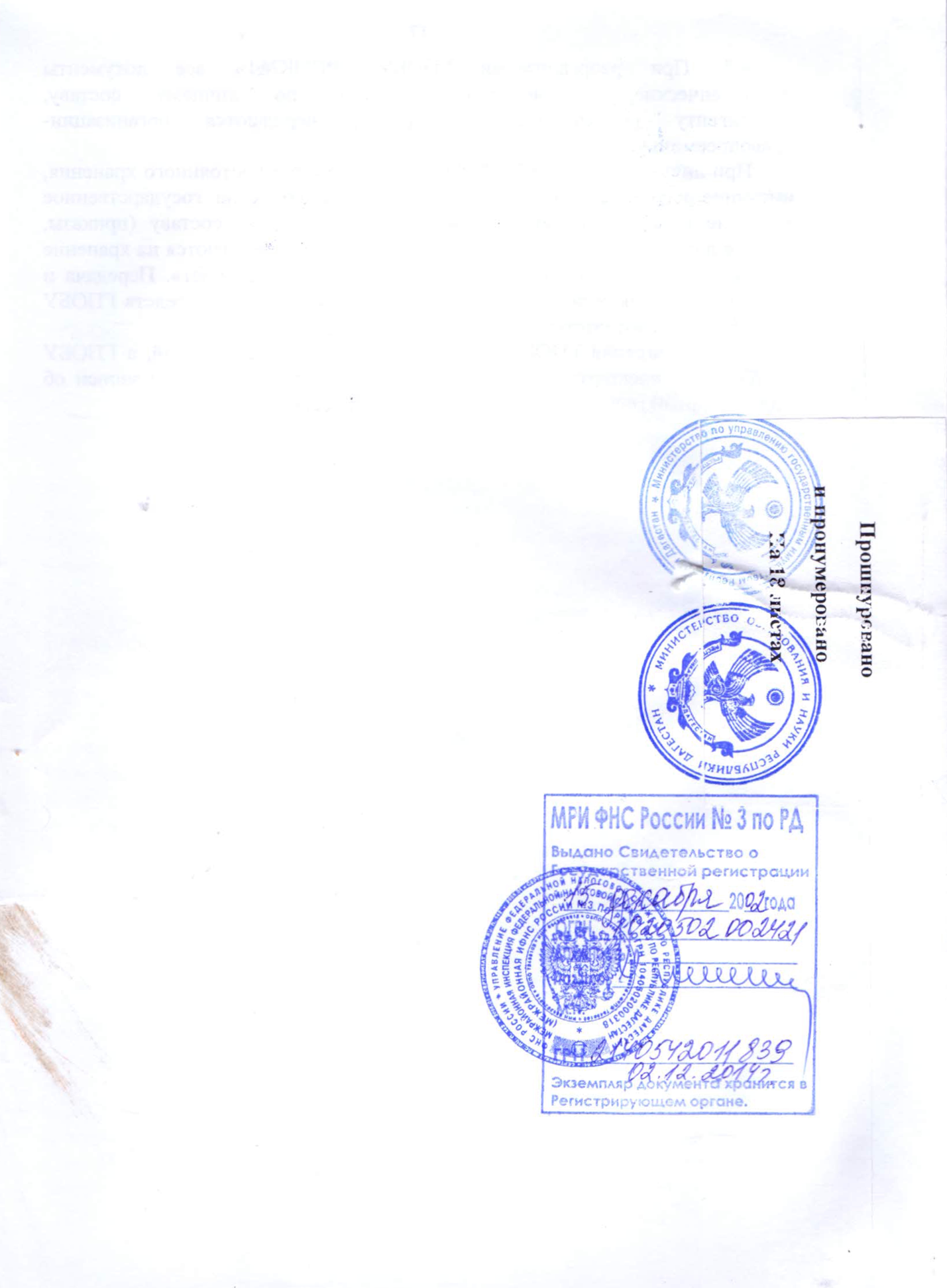 